BOOK SUBSIDIARY RIGHTS APPLICATION FORMDOCUMENT VERSION: 22-APRIL-2023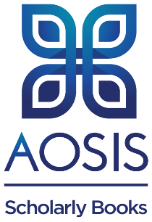 This BOOK SUBSIDIARY RIGHTS APPLICATION FORM must be completed (all compulsory sections) and submitted to the AOSIS Scholarly Books Managing Editor, who handles copyright clearances via email to books@aosis.co.za.The details provided in this form will serve as a basis for a more formal agreement to enter into co-publication collaborations with AOSIS.AOSIS CONTENTAOSIS CONTENTCOMPULSORY SECTIONCOMPULSORY SECTIONPlease refer to the original open-access publication’s imprint page available on books.aosis.co.za, to obtain the information requested below.Please refer to the original open-access publication’s imprint page available on books.aosis.co.za, to obtain the information requested below.Please refer to the original open-access publication’s imprint page available on books.aosis.co.za, to obtain the information requested below.Please refer to the original open-access publication’s imprint page available on books.aosis.co.za, to obtain the information requested below.Subject field (tick the applicable disciplines)Subject field (tick the applicable disciplines)Subject field (tick the applicable disciplines)  Health and Veterinary Sciences  Science, Engineering and Technology  Economic and Business Management Sciences  Humanities and Social Sciences   Education Sciences  Theological and Religious Studies  Other (please provide discipline): TitleTitleTitleBook series (if applicable) and ISSNBook series (if applicable) and ISSNBook series (if applicable) and ISSNAuthor(s)/Editor(s)Author(s)/Editor(s)Author(s)/Editor(s)Current (Creative Commons) attribution publication licenseCurrent (Creative Commons) attribution publication licenseCurrent (Creative Commons) attribution publication licenseDigital Object Identifier (DOI)Digital Object Identifier (DOI)Digital Object Identifier (DOI)ISBN (print)ISBN (print)ISBN (print)ISBN (e-pub)ISBN (e-pub)ISBN (e-pub)ISBN (open access WebPDF)ISBN (open access WebPDF)ISBN (open access WebPDF)Page range(s)Page range(s)Page range(s)Chapter(s) (only applicable if applying to reproduce chapters in an edited collection)Chapter(s) (only applicable if applying to reproduce chapters in an edited collection)Chapter(s) (only applicable if applying to reproduce chapters in an edited collection)APPLICANT DETAILSAPPLICANT DETAILSAPPLICANT DETAILSCOMPULSORY SECTIONPublisherPublisherPublisherPublishing sectorPublishing sectorPublishing sectorCorresponding applicant’s name and positionCorresponding applicant’s name and positionCorresponding applicant’s name and positionE-mail addressE-mail addressE-mail addressDaytime contact numberDaytime contact numberDaytime contact numberPublisher mailing address (physical deliveries):  Publisher mailing address (physical deliveries):  Publisher mailing address (physical deliveries):  Publisher mailing address (physical deliveries):  Publisher invoice address:  Publisher invoice address:  Publisher invoice address:  Publisher invoice address:  Publisher registration number (if applicable)Publisher registration number (if applicable)Publisher registration number (if applicable)Publisher VAT no. (if applicable)Publisher VAT no. (if applicable)Publisher VAT no. (if applicable)APPLICANT APPLICATION SPECIFICATIONSAPPLICANT APPLICATION SPECIFICATIONSAPPLICANT APPLICATION SPECIFICATIONSCOMPULSORY SECTIONSubsidiary right application type (tick the applicable options)Subsidiary right application type (tick the applicable options)Subsidiary right application type (tick the applicable options) Serial rights (excerpts/individual chapters) Translation Audio recording Electronic editions Supplementary course materials Live performances App development Use on Learning Management Systems Commercial and merchandising Other: Language translation (provide intended language)Language translation (provide intended language)Language translation (provide intended language)Intended readership (list up to three secondary markets)Intended readership (list up to three secondary markets)Intended readership (list up to three secondary markets)Publication rights (tick the applicable options)Publication rights (tick the applicable options)Publication rights (tick the applicable options)  Print  E-pub Open access WebPDF  HTML XMLForecasted (Creative Commons) attribution publication licenseForecasted (Creative Commons) attribution publication licenseForecasted (Creative Commons) attribution publication licenseExclusive license required?  Exclusive license required?  Exclusive license required?  Territory for distribution in printTerritory for distribution in printTerritory for distribution in printTerritory for distribution in digital formatTerritory for distribution in digital formatTerritory for distribution in digital formatEstimated recommended retail price (RRP)Estimated recommended retail price (RRP)Estimated recommended retail price (RRP)Estimated first print-runEstimated first print-runEstimated first print-runEstimated publication dateEstimated publication dateEstimated publication dateWill the book be published as an open-access publication?*Will the book be published as an open-access publication?*Will the book be published as an open-access publication?**Kindly note that AOSIS may not have the copyright for all the illustrations in the current work. In this case, the applicant (i.e. the applying publisher) is responsible for contacting the copyright holder with a permission request and for clearing permission before we can agree to publish. Kindly carefully check the text, illustration list and captions before sending your translation request; thus, consider excluding them or keeping them to a minimum. If no other copyright holders of the illustrations are mentioned, the applicant may assume that AOSIS holds the copyright in the published edition.*Kindly note that AOSIS may not have the copyright for all the illustrations in the current work. In this case, the applicant (i.e. the applying publisher) is responsible for contacting the copyright holder with a permission request and for clearing permission before we can agree to publish. Kindly carefully check the text, illustration list and captions before sending your translation request; thus, consider excluding them or keeping them to a minimum. If no other copyright holders of the illustrations are mentioned, the applicant may assume that AOSIS holds the copyright in the published edition.*Kindly note that AOSIS may not have the copyright for all the illustrations in the current work. In this case, the applicant (i.e. the applying publisher) is responsible for contacting the copyright holder with a permission request and for clearing permission before we can agree to publish. Kindly carefully check the text, illustration list and captions before sending your translation request; thus, consider excluding them or keeping them to a minimum. If no other copyright holders of the illustrations are mentioned, the applicant may assume that AOSIS holds the copyright in the published edition.*Kindly note that AOSIS may not have the copyright for all the illustrations in the current work. In this case, the applicant (i.e. the applying publisher) is responsible for contacting the copyright holder with a permission request and for clearing permission before we can agree to publish. Kindly carefully check the text, illustration list and captions before sending your translation request; thus, consider excluding them or keeping them to a minimum. If no other copyright holders of the illustrations are mentioned, the applicant may assume that AOSIS holds the copyright in the published edition.Will you add any new text or figures (tables, figures, boxes) to the original work?Will you add any new text or figures (tables, figures, boxes) to the original work?Will you add any new text or figures (tables, figures, boxes) to the original work?Will you add any new text or figures (tables, figures, boxes) to the original work?Will you submit the book for indexing with academic indexes, repositories and digital libraries? If yes, provide each institution’s name.Will you submit the book for indexing with academic indexes, repositories and digital libraries? If yes, provide each institution’s name.Will you submit the book for indexing with academic indexes, repositories and digital libraries? If yes, provide each institution’s name.Will you submit the book for indexing with academic indexes, repositories and digital libraries? If yes, provide each institution’s name.Are there any other requests that we should consider? Are there any other requests that we should consider? Are there any other requests that we should consider? Are there any other requests that we should consider? FEES AND RENUMERATIONFEES AND RENUMERATIONFEES AND RENUMERATIONCOMPULSORY SECTIONOnce-license fee proposedOnce-license fee proposedOnce-license fee proposedRoyalty percentage proposed based on net sales incomeRoyalty percentage proposed based on net sales incomeRoyalty percentage proposed based on net sales incomeCorresponding applicant’s name and positionCorresponding applicant’s name and positionCorresponding applicant’s name and positionE-mail addressE-mail addressE-mail addressDISCLAIMERDISCLAIMERDISCLAIMERDISCLAIMERDisclaimer: This material will appear in a digital scholarly work titled [name of work] to be published open access by [name of press] under an appropriate CC-BY license. There will be no charge for readers to access this work. [Name of publisher] may also make the work available for purchase in other formats and include my work in an institutional repository for preservation, accessibility, and/or research.  The requested permission extends in perpetuity and to any future revisions and editions of the licensed work, in [language] and [territory] and in all media now known or hereafter developed (addenda to the original subsidiary rights agreement between the publisher and AOSIS will apply). These rights will not restrict the republication or reproduction of the material in any other form by you or others authorised. To maximise dissemination and credit the source of the first published material, please use the appropriate acknowledgement below as suggested below.Copyright [author/editor name] © [year]. First published in [year] by AOSIS Scholarly Books in [year] under a CC BY-SA 4.0 user license.Disclaimer: This material will appear in a digital scholarly work titled [name of work] to be published open access by [name of press] under an appropriate CC-BY license. There will be no charge for readers to access this work. [Name of publisher] may also make the work available for purchase in other formats and include my work in an institutional repository for preservation, accessibility, and/or research.  The requested permission extends in perpetuity and to any future revisions and editions of the licensed work, in [language] and [territory] and in all media now known or hereafter developed (addenda to the original subsidiary rights agreement between the publisher and AOSIS will apply). These rights will not restrict the republication or reproduction of the material in any other form by you or others authorised. To maximise dissemination and credit the source of the first published material, please use the appropriate acknowledgement below as suggested below.Copyright [author/editor name] © [year]. First published in [year] by AOSIS Scholarly Books in [year] under a CC BY-SA 4.0 user license.Disclaimer: This material will appear in a digital scholarly work titled [name of work] to be published open access by [name of press] under an appropriate CC-BY license. There will be no charge for readers to access this work. [Name of publisher] may also make the work available for purchase in other formats and include my work in an institutional repository for preservation, accessibility, and/or research.  The requested permission extends in perpetuity and to any future revisions and editions of the licensed work, in [language] and [territory] and in all media now known or hereafter developed (addenda to the original subsidiary rights agreement between the publisher and AOSIS will apply). These rights will not restrict the republication or reproduction of the material in any other form by you or others authorised. To maximise dissemination and credit the source of the first published material, please use the appropriate acknowledgement below as suggested below.Copyright [author/editor name] © [year]. First published in [year] by AOSIS Scholarly Books in [year] under a CC BY-SA 4.0 user license.Disclaimer: This material will appear in a digital scholarly work titled [name of work] to be published open access by [name of press] under an appropriate CC-BY license. There will be no charge for readers to access this work. [Name of publisher] may also make the work available for purchase in other formats and include my work in an institutional repository for preservation, accessibility, and/or research.  The requested permission extends in perpetuity and to any future revisions and editions of the licensed work, in [language] and [territory] and in all media now known or hereafter developed (addenda to the original subsidiary rights agreement between the publisher and AOSIS will apply). These rights will not restrict the republication or reproduction of the material in any other form by you or others authorised. To maximise dissemination and credit the source of the first published material, please use the appropriate acknowledgement below as suggested below.Copyright [author/editor name] © [year]. First published in [year] by AOSIS Scholarly Books in [year] under a CC BY-SA 4.0 user license.CORRESPONDING LICENSEE SIGNATURECORRESPONDING LICENSEE SIGNATURECOMPULSORY SECTIONCOMPULSORY SECTIONBy signing this form, the applicant agrees to the following:The information provided in the form is correct and valid on the day we submitted this form. AOSIS Scholarly Books is free to verify all information. Information discovered false could render the relationship with AOSIS void at any point in the publishing process. I/we may be liable for any resulting damages suffered by AOSIS.By signing this form, the applicant agrees to the following:The information provided in the form is correct and valid on the day we submitted this form. AOSIS Scholarly Books is free to verify all information. Information discovered false could render the relationship with AOSIS void at any point in the publishing process. I/we may be liable for any resulting damages suffered by AOSIS.By signing this form, the applicant agrees to the following:The information provided in the form is correct and valid on the day we submitted this form. AOSIS Scholarly Books is free to verify all information. Information discovered false could render the relationship with AOSIS void at any point in the publishing process. I/we may be liable for any resulting damages suffered by AOSIS.By signing this form, the applicant agrees to the following:The information provided in the form is correct and valid on the day we submitted this form. AOSIS Scholarly Books is free to verify all information. Information discovered false could render the relationship with AOSIS void at any point in the publishing process. I/we may be liable for any resulting damages suffered by AOSIS.Signature (no selfies): ________________________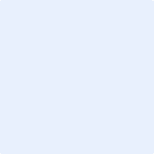 Date: Date: Date: 